Анкета інвестиційного майданчику типу  *GREENFIELDЗагальна інформація Загальна інформація Загальна інформація 1.1Назва, місцезнаходження, фото ділянкивільна ділянка, село Новоборисівка, Роздільнянський район, Одеська область1.2Географічні координати (широта, довгота) 47.102696, 29.9732621.3Відстань від ділянки до межі житлової зони найближчого населеного пункту (згідно з генпланом розвитку населеного пункту) (км)0,3601.4Назва та відстань до найближчого районного центру та обласного центру  (км)м. Роздільна 48,0 та м. Одеса 100,01.5Загальна площа ділянки, га2,46001.5.1Чи  є підземні перешкоди на ділянціні1.5.2Чи  є надземні перешкоди на ділянціні1.6Екологічні вимоги і обмеження (опишіть якщо є)-1.6.1Забруднення ґрунту, поверхневих і ґрунтових вод (опишіть приклади і ризики забруднень)-1.6.2Затоплення ділянки під час повеней (опишіть приклади і ризики затоплень)-1.7Пропозиції щодо можливого використання земельної ділянки11.02 Для розміщення та експлуатації основних, підсобних і допоміжних будівель та споруд підприємств переробної, машинобудівної та іншої промисловостіДодаткова інформаціяПравовий статусПравовий статусПравовий статус2.1Власник Новоборисівська сільська рада Роздільнянського району Одеської області2.2Форма власностікомунальна2.3Наявні правовстановлюючі документи власника  (зазначте, які)стаття 83 Земельного кодексу України2.4Кадастровий номер (вкажіть за наявності)-2.5Користувач -2.5.1Для яких цілей використовується ділянка-2.6Ділянка знаходиться в межах чи за межами населеного пунктув межах села Новоборисівка2.7Наявність містобудівної документації (схема планування території району,області або їх частин,  генеральний план населеного пункту, детальний план території  тощо)Генеральний план населеного пункту2.8Класифікація виду цільового призначення земельної ділянки (назва, код КВЦПЗ)01.17 Земельні ділянки запасу (земельні ділянки, які не надані у власність або користування громадянами чи юридичними особами)2.9Форма передачі ділянки інвестору (зазначте можливі варіанти: оренда, договір ДПП, продаж  тощо)оренда2.10Орієнтовна вартість продажу/оренди (грн./м. кв.)10,31 (3% від НГО оренда за рік)Додаткова інформаціяТранспортна та інженерна інфраструктураТранспортна та інженерна інфраструктураТранспортна та інженерна інфраструктура3.1Наявність під’їзної дороги (опишіть, яке покриття дороги,  ширина)Дорога без твердого покриття (6 м)3.2Відстань до автодороги державного, міжнародного  значення (км)0,3503.3Назва вантажної залізничної станції і відстань автодорогою від неї до ділянки (км)станція Веселий кут; 1,43.4Інформація про підведення газотранспортної мережі до ділянки3.4.1Відстань до діючого газопроводу (км)1,5 3.4.5Відстань до діючої газорозподільної станції (ГРС), (км)1,53.5Інформація про підведення електричної мережі до ділянки3.5.1Відстань до діючої лінії електропередач (ЛЕП) (км)0,1303.5.2Напруга лінії електропередач (кВ)2203.6Водопостачання 3.6.1Як можна забезпечити водопостачання на ділянці (вказати можливі варіанти)провести трубопровід3.6.2Відстань до можливого місця підключення до діючого водопроводу (км)0,083.7Водовідведення (каналізація)-3.7.1Як можна забезпечити водовідведення (каналізацію) на ділянці (опишіть варіанти)-3.7.2Відстань до можливого місця підключення до діючої системи водовідведення (км)-3.7.3Чи з каналізаційного водоводу (колектора) каналізаційні стоки подаються на діючі очисні споруди?-Додаткова інформаціяМережі зв’язкуМережі зв’язкуМережі зв’язку4.1Чи можна забезпечити стаціонарний телефонний зв’язоктак4.2Чи є на ділянці стабільне покриття мобільним телефонним зв’язком і яких операторівКиївстар, МТС, ЛайфДодаткова інформаціяКонтактиКонтактиКонтакти5.1Установа/організація, адреса, тел., e-mailНовоборисівська сільська рада, вул. Паркова,3, с. Новоборисівка, Роздільнянський район, Одеська область, 67121тел.  (048 59) 2-41-90, E-mail: novoborisivka2016@ukr.net. Код ЄДРПОУ 043783045.2П.І.Б. контактної особи, моб. тел./ e-mailТатарли Інна Олександрівна, тел.  (048 59) 2-41-90, E-mail: novoborisivka2016@ukr.net.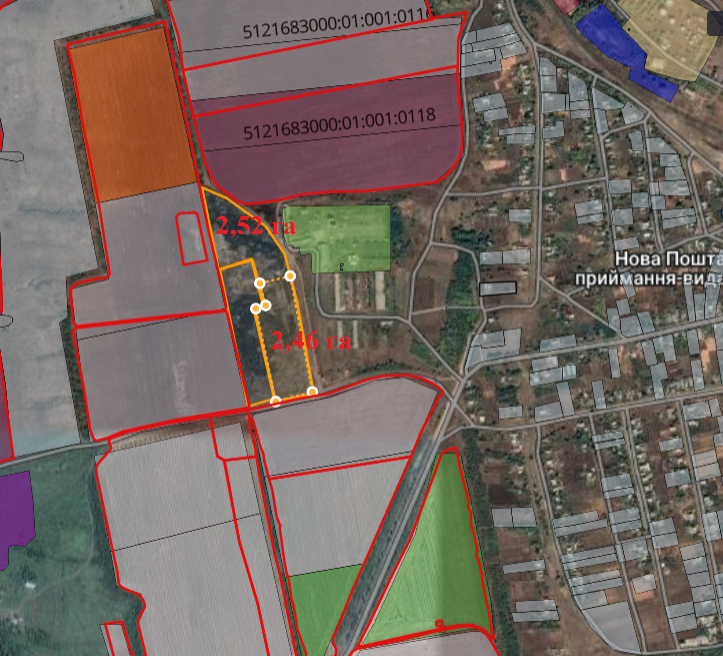 